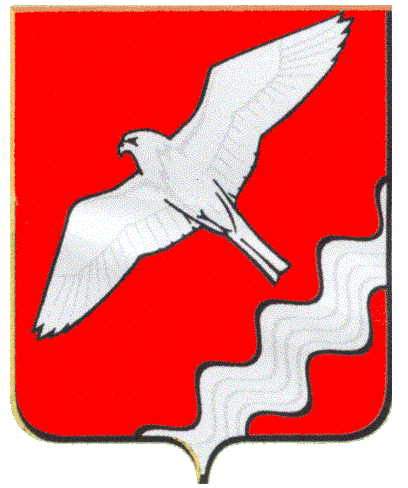 ДУМА МУНИЦИПАЛЬНОГО ОБРАЗОВАНИЯ КРАСНОУФИМСКИЙ ОКРУГ ШЕСТОЕ ЗАСЕДАНИЕ  ШЕСТОГО СОЗЫВАРЕШЕНИЕот 21. 02. 2018 г.  №  45г. Красноуфимск          С целью совершенствования порядка регулирования землепользования и застройки на территории населенных пунктов  Муниципального образования Красноуфимский округ, реализации прав и законных интересов граждан, в соответствии со ст. 31, 32, 33, 35 Градостроительного кодекса РФРЕШИЛА:	1. Внести  изменения  в   карты градостроительного зонирования в границах населенных пунктов  Муниципального образования  Красноуфимский округ, связанных с уточнением размещения территориальных зон в населенных пунктах: с.Сарсы-Вторые (приложение № 1), д.Усть-Бугалыш (приложение №2), с.Средний Бугалыш (приложение №3), с.Криулино (приложение №4), д.Сызги (приложение №5), с.Чувашково (приложение №6), п.Сарана (приложение №7), пгт.Натальинск (приложение №8), с.Ключики (приложение №9),с.Чатлык (приложение №10).         2. Опубликовать настоящее решение в газете «Вперед» и на официальном сайте МО Красноуфимский округ.        3. Контроль за выполнением данного решения возложить на постоянную депутатскую комиссию по экономической политике, бюджету и налогам (Боровков А.Ф.).Председатель ДумыМО Красноуфимский округ	М.В. БормотоваГлава Муниципального образованияКрасноуфимский округ                                                                О.В. Ряписов                                                                                                                                         Приложение № 1к решению Думы МОКрасноуфимский округ                                                                                              от   21.02.2018 № 45Измененияв карту градостроительного зонирования  в части изменения границ территориальных зонв населенном пункте село Сарсы-ВторыеПриложение № 2к решению Думы МОКрасноуфимский округ	                                                                                      от   21.02.2018 № 45Измененияв карту градостроительного зонирования  в части изменения границ территориальных зонв населенном пункте деревня Усть-БугалышПриложение № 3к решению Думы МОКрасноуфимский округ                                                                                                 от   21.02.2018 № 45Измененияв карту градостроительного зонирования  в части изменения границ территориальных зонв населенном пункте село Средний БугалышПриложение № 4к решению Думы МОКрасноуфимский округ                                                                                             от   21.02.2018 № 45Измененияв карту градостроительного зонирования  в части изменения границ территориальных зонв населенном пункте село КриулиноПриложение № 5к решению Думы МОКрасноуфимский округ                                                                                                от   21.02.2018 № 45Измененияв карту градостроительного зонирования  в части изменения границ территориальных зонв населенном пункте деревня СызгиПриложение № 6к решению Думы МОКрасноуфимский округ                                                                                                от   21.02.2018 № 45Измененияв карту градостроительного зонирования  в части изменения границ территориальных зонв населенном пункте село ЧувашковоПриложение № 7к решению Думы МОКрасноуфимский округ                                                                                                 от   21.02.2018 № 45Измененияв карту градостроительного зонирования  в части изменения границ территориальных зонв населенном пункте поселок СаранаПриложение № 8к решению Думы МОКрасноуфимский округ                                                                                               от   21.02.2018 № 45Измененияв карту градостроительного зонирования  в части изменения границ территориальных зонв населенном пункте поселок городского типа НатальинскПриложение № 9к решению Думы МОКрасноуфимский округ                                                                                                от   21.02.2018 № 45Измененияв карту градостроительного зонирования  в части изменения границ территориальных зонв населенном пункте село КлючикиПриложение № 10к решению Думы МОКрасноуфимский округ                                                                                                 от   21.02.2018 № 45Измененияв карту градостроительного зонирования  в части изменения границ территориальных зонв населенном пункте село ЧатлыкО внесении изменений в  карты градостроительного зонирования в границах населенных пунктов Муниципального образования Красноуфимский округп/п №Местонахождение земельного участкаИзменение в наименовании территориальной зоны1Земельный участок площадью ~4050 кв.м., расположенный по адресу: пер.Боголюбский,1,  для строительства религиозного объектаЗону  застройки индивидуальными жилыми домами (индекс «Ж-2») в зону делового, общественного и коммерческого назначения (индекс «О-1»)п/п №Местонахождение земельного участкаИзменение в наименовании территориальной зоны1Земельный участок площадью  ~400 кв.м., расположенный ориентировочно в 25 м на север от земельного участка по ул.Береговая, 38а, для размещения пасекиЗону открытого природного ландшафта (индекс «Р-4») в зону объектов сельскохозяйственного производства IV-V класса опасности (индекс «СХ-3»)  п/п №Местонахождение земельного участкаИзменение в наименовании территориальной зоны1Земельный участок площадью ~ 9 000 - 9500 кв.м (уточняется при межевании), расположенный в южной части населенного пункта, в 40 м на запад от земельного участка по ул.Березовая, дом, 6-2  для размещения трактородромаЗону открытого природного ландшафта (индекс «Р-4») в зону образовательных учреждения (индекс «О-3») п/п №Местонахождение земельного участкаИзменение в наименовании территориальной зоны1Земельные участки, занимаемые  огородами, с КН 66:14:2701002:2063, 66:14:2701002:2066, 66:14:2701002:2069 по ул.Совхозная д.18а, 15а, 14б  Зону застройки малоэтажными жилыми домами (индекс «Ж-1») в зону садовых некоммерческих товариществ (индекс «СХ-1»).2Земельный участок, занимаемый строениями (гаражи, хозяйственные постройки) с КН 66:14:2701002:2067 по ул.Совхозная, д.14а Зону застройки малоэтажными жилыми домами (индекс «Ж-1») в зону застройки индивидуальными жилыми домами (индекс «Ж-2»)п/п №Местонахождение земельного участкаИзменение в наименовании территориальной зоны1Земельный участок площадью ~1083 кв.м., расположенный по адресу: ул.Центральная,27 и 27а Зону делового, общественного и коммерческого назначения  (индекс «О-1») в зону застройки индивидуальными жилыми домами (индекс «Ж-2»)п/п №Местонахождение земельного участкаИзменение в наименовании территориальной зоны1Земельный участок площадью 6000 кв.м., расположенный по адресу: ул.Школьная, 7а Зону садовых некоммерческих товариществ (индекс «СХ-1») в зону спортивных комплексов и сооружений (индекс «Р-1»)п/п №Местонахождение земельного участкаИзменение в наименовании территориальной зоны1Земельные участки, расположенные по ул.Заводская, дома №3 и №5  Зону делового, общественного и коммерческого назначения (индекс «О-1») в зону застройки индивидуальными жилыми домами (индекс «Ж-2»)п/п №Местонахождение земельного участкаИзменение в наименовании территориальной зоны1Земельный участок площадью ~14050 кв.м., расположенный по адресу: ул.Садовая, 36Зону делового, общественного и коммерческого назначения (индекс «О-1») и зону открытого природного ландшафта (индекс «Р-4») в зону учреждений образования (индекс «О-3»)п/п №Местонахождение земельного участкаИзменение в наименовании территориальной зоны1Земельный участок с КН 66:14:1401001:87, расположенный: ул.Трактовая, в 70 м на восток от ориентира дом 5 Зону коммунально-складских объектов (индекс «П-3») в зону объектов сельскохозяйственного производства IV-V класса опасности (индекс «СХ-3»)п/п №Местонахождение земельного участкаИзменение в наименовании территориальной зоны1Земельный участок с КН 66:14:0701001:137, расположенный по ул.Ленина, дом 54  Зону застройки индивидуальными жилыми домами (индекс «Ж-2») в зону объектов сельскохозяйственного производства IV-V класса опасности (индекс «СХ-3»)2Земельный участок с КН 66:14:0701001:310, расположенный по ул.Ленина, дом 10 Зону производственно-коммунальных объектов IV-V класса опасности (индекс «П-2») в зону объектов сельскохозяйственного производства IV-V класса опасности (индекс «СХ-3»)3Земельный участок с КН 66:14:0701001:304, расположенный по ул.Ленина, дом 10  Зону производственно-коммунальных объектов IV-V класса опасности (индекс «П-2») в зону объектов сельскохозяйственного производства IV-V класса опасности (индекс «СХ-3»)4Земельный участок с КН 66:14:0701001:305, расположенный по ул.Ленина, дом 12  Зону застройки индивидуальными жилыми домами (индекс «Ж-2») в зону объектов сельскохозяйственного производства IV-V класса опасности (индекс «СХ-3»)